Chicago Community
Mennonite Church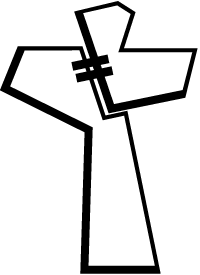 425 S. Central Park Blvd., Chicago, IL 60624(773) 343-4251 | pastor@ccmcil.orgwww.ccmcil.org | facebook.com/ccmcilJason Gerig, Council Chair	Tim Peebles, Transitional PastorOctober 18, 2015GatheringPreludeCall to WorshipSTJ 72  One is the bodyWelcomeLighting the Peace LampPrayer for PeacePraisingSTJ 8  Somos un pueblo que caminaChildren’s TimeLet the children come to me; let the children come. Never hinder them; never stop them. O let the children come.STJ 36  Long before my journey’s startReceiving God’s WordLitany of Welcome and Commissioning for Tim PeeblesGenesis 12:1-32 Corinthians 5:1-17	One:	For the word of God in scripture, 
for the word of God among us, 
for the word of God within us,	All:	thanks be to God.HWB 304  There are many giftsMeditationRespondingSending of Rachael WeasleySharingPrayerOffering  HWB 594  Lord, you sometimes speakSendingAnnouncementsSTJ 2  Hamba nathi (Come walk with us)BenedictionExtinguishing the Peace Lamp	One:	Now the light of Christ is in you.	All:	Thanks be to God.AnnouncementsAdult Education Today: On her last Sunday before moving to Bellingham, WA, Rachael Weasley will offer a presentation of the work she's done this year as Minister of Arts and Community Organizing.  Rachael will also provide opportunities to create art and to sing a few of her original songs.Kori’s Kids’ Benefit Concert Today: All proceeds benefit the Valdivia-Chupp family. Wellington Ave. UCC, 615 W. Wellington. For information and tickets visit waucc.org/chupp-family-fundraiser-2015Transitional Team Info Meeting Today, 12 p.m.: As we continue our time of transition together, transitional pastor Tim would like to work with a team of people to develop and implement a plan for congregational dreaming, discerning, and developing. We will meet after second hour to discuss with Tim the possible interests and gifts which would serve this team well, along with what expectations and obligations might be part of serving on the team. Whether you are compelled or curious, ready to go or vaguely interested, please come with your questions and comments. Can’t make it but still interested? Send an email to pastor@ccmcil.org.Serving Our Community (Garfield Park): Please consider joining us for a garden workday at Breakthrough Urban Ministries the morning of Saturday, October 24 from 9 am to noon. We will then have a lunch, provided by Breakthrough, for those interested in being a part of the gardening team over the next year. Please contact Merle Baker if plan to attend or have any questions.Schedule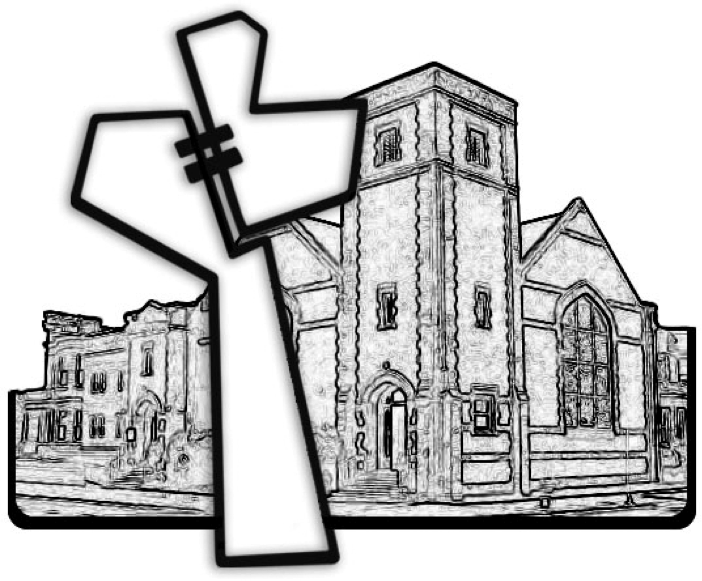 Chicago Community Mennonite ChurchOctober 18, 2015Worship Participants	Worship Leader:	Benjamin Anderson	Meditation:	Tim Peebles	Song Leader:	Nancy Hostetter	Pianist:	Antonia Kam	Altar:	Jody SchmidtTodayNext SundayGreeter:Russell JohnsonHouse Church SundayNursery:Mark LiechtySherry JostHouse Church SundayFellowship:Josiah GroffHouse Church Sunday